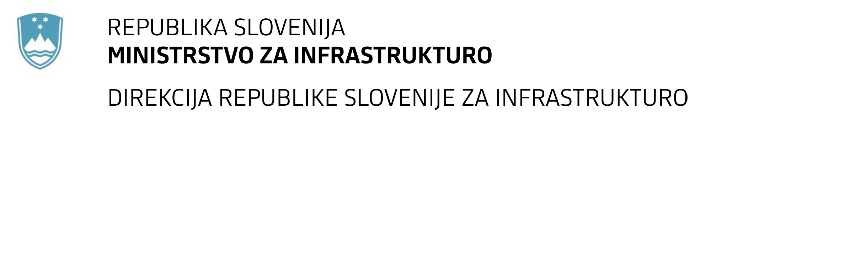 POSEBNI POGOJI POGODBE"Posebni pogoji pogodb" dopolnjujejo ali delno spreminjajo določila "Splošnih pogojev pogodb" (Splošni pogoji gradbenih pogodb za gradbena in inženirska dela, ki jih načrtuje naročnik", izdani od Federation Internationale des Ingenieurs-Conseils (FIDIC), prva izdaja 1999). Če s pogodbo in temi posebnimi pogoji ni določeno drugače, veljajo Splošni pogoji pogodb. V primeru neskladnosti med Splošnimi in Posebnimi pogoji pogodb, veljajo določila Posebnih pogojev pogodb.Člen 1 - Splošne določbeDoda se:DefinicijePri Pogodbenih  pogojih (»teh pogojih«), ki vključujejo Posebne pogoje in te Splošne pogoje, imajo spodaj navedene besede in izrazi tu navedene pomene. Besede, ki označujejo osebe ali stranke, pomenijo gospodarske družbe in druge pravne osebe, razen kjer sobesedilo zahteva drugačen pomen.1.1.1.3	»Pismo o sprejemu ponudbe« je s strani naročnika podpisano obvestilo izbranemu ponudniku, da je njegova ponudba sprejeta, s katerim naročnik pošlje v podpis pogodbo. V primeru, da obvestila izbranemu ponudniku, da je njegova ponudba sprejeta ni, le tega nadomesti Pogodba. Datum izstavitve ali prejema Pisma o sprejemu se v tej dokumentaciji nadomesti z datumom sklenitve Pogodbe.1.1.1.4	»Ponudbeno pismo« pomeni dokument, ki je naslovljen kot Obrazec ponudbe, ki ga izpolni ponudnik (izvajalec) in v katerega vključi podpisano ponudbo naročniku za izvedbo del.1.1.1.5	Popis (specifikacija) pomeni dokument z naslovom Predračun, ki je sestavni del pogodbe, in vse dodatke ter spremembe k popisu v skladu s pogodbo. Ta dokument podrobneje določa dela. 1.1.1.8	»Ponudba« pomeni vse dokumente, ki jih je na podlagi zahtev razpisne dokumentacije predložil ponudnik (izvajalec).Stranke in osebe1.1.2.2	»Naročnik« je Republika Slovenija, Ministrstvo za infrastrukturo, Direkcija RS za infrastrukturo. 1.1.2.4	»Inženir« je oseba, ki jo bo imenoval naročnik.1.1.2.8	»Podizvajalec« je gospodarski subjekt, ki je pravna ali fizična oseba in za ponudnika, s katerim je naročnik po ZJN-3 sklenil pogodbo o izvedbi javnega naročila, dobavlja blago ali izvaja storitev oziroma gradnjo, ki je neposredno povezana s predmetom javnega naročila.1.1.2.11	 »Upravljalec« pomeni pravno osebo, ki je odgovorna za vzdrževanje javne železniške infrastrukture, vodenje prometa na njej in za gospodarjenje z njo v skladu z Zakonom o varnosti v železniškem prometu (ZVZelP-1).1.1.2.12	 »Skupina ponudnikov« pomeni: skupna ponudba konzorcija podjetij, ki so se dogovorila za izvedbo Del po Pogodbi na osnovi medsebojnega sporazuma.Datumi, preskusi, roki in dokončanje1.1.3.10	»Uvedba v delo« je podpisan dokument med izvajalcem, inženirjem in naročnikom, ki določa »Začetek  gradbenih del«. Denar in plačila1.1.4.1	»Sprejeti pogodbeni znesek« pomeni znesek vključno z DDV, sprejet v Pismu o sprejemu Ponudbe, za izvedbo in dokončanje ter odpravo napak.Dela in blago1.1.5.6     »Odsek« lahko pomeni tudi posamezna funkcionalno zaključena celota1.1.6 	 Druge definicije1.1.6.2 »Domača država« pomeni Republiko Slovenijo.1.1.6.5 »Pravo« pomeni vso veljavno zakonodajo Republike Slovenije.1.1.6.10 »Gradbeni dnevnik« je dokument, ki se vodi ves čas izvajanja Del na gradbišču v skladu z določili "Pravilnika o gradbiščih" (Ur. l. RS, št. 55/08, 54/09  in 61/17.).1.1.6.11 »Garancija za odpravo napak v garancijski dobi« pomeni garancijo (garancije) v skladu s podčlenom 4.25 Posebnih pogojev pogodb.1.3        SporočanjeV prvem odstavku se doda alinea (c) kot sledi:                                   »(c) z vpisi v gradbeni dnevnik.«Doda se zadnji odstavek:Naziv in naslov Naročnika je:Ministrstvo za infrastrukturoDirekcija RS za infrastrukturoTržaška 19, 1000 Ljubljana1.4        Pravo in jezikPodčlen se spremeni in se glasi:»(a)	Pogodba se podreja pravu Republike Slovenije.(b)	Vsa dokumentacija mora biti v slovenskem jeziku. Vsa komunikacija med naročnikom, inženirjem in izvajalcem poteka v slovenskem jeziku.« 1.5       Prioriteta dokumentovPodčlen 1.5 se zbriše. Člen 3 - Inženir3.1       Obveznosti in pooblastila inženirjaNa koncu podčlena se doda:»Inženir mora pri svojem delu upoštevati določbe veljavne zakonodaje o javnem naročanju. Inženir bo pripravil predlog in ga posredoval v potrditev Naročniku, preden bo:(a)	odobril (potrdil) dodatne stroške po členih 4, 12 in 13;(b)	določil podaljšanje roka po podčlenu 8.4;(c)	odobril spremembe po členu 13;Ne da bi kršil zgoraj navedeno obvezo za pridobitev dovoljenja, če po mnenju Inženirja pride do nujne situacije, ki bi ogrožala varnost življenja ali Del, ali lastnine, sme Inženir, ne da bi Izvajalca oprostil katerekoli njegove dolžnosti in odgovornosti po Pogodbi, dati Izvajalcu navodilo, da naj izvrši vsa takšna Dela, ali naredi vse, kar je po mnenju Inženirja potrebno za odpravo ali zmanjšanje rizika. Izvajalec bo ravnal v skladu z vsemi takimi navodili Inženirja, kljub temu, da ni bilo dovoljenja Naročnika. Inženir bo določil dodatek k pogodbeni ceni, v zvezi s takšnimi navodili, v skladu  s členom 13 in bo skladno s tem obvestil Izvajalca in s kopijo Naročnika.«Člen 4 – Izvajalec4.1	Splošne obveznosti izvajalcaPodčlena 4.1 se na koncu doda besedilo, ki glasi:»Izvajalec bo takoj, najkasneje pa v roku 1 meseca od sklenitve pogodbe, obvestil Naročnika in Inženirja (nadzornika) o kakršnikoli napaki, izostanku, pomanjkljivosti ali drugi nepravilnosti v projektu, Načrtih, popisih Del in geodetskih podatkih (označitvah relativne višine, kontrolnih točkah za trase cest ter železnice in za objekte) in drugih informacijah kar zadeva Dela, ki bi jih Izvajalec odkril med pregledom projektne dokumentacije in ostale razpisne dokumentacije. Če Izvajalec tega ne stori in zaradi tega nastanejo zamude ali druga odstopanja od Pogodbe, kot posledica tega, potem Izvajalec nima pravice postavljati zahtev za povračilo stroškov in/ali podaljšanja pogodbenega roka in bo odgovoren za take posledice, če je pri tem povzročena Naročniku škoda.Kot predpogoj za izdajo potrdila o prevzemu mora izvajalec predložiti inženirju projekt izvedenih del, projekt za vpis v uradne evidence (PVE), navodila za obratovanje in vzdrževanje za vsa dela v tiskani in elektronski obliki, geodetski načrt izvedenih del po končani gradnji, dokazila o zanesljivosti objekta (DZO), podatke za vpis v kataster GJI. Navedeno projektno in tehnično dokumentacijo mora predložiti Naročniku v 4 (štirih) tiskanih izvodih in 1 (enem) izvodu v elektronski obliki. Navodila za izdelavo in predajo projektne dokumentacije v elektronski obliki so definirana v Splošnih in posebnih tehničnih pogojih. Pred končno predajo dokumentacije izvajalec podrobnejšo vsebino in obliko ter obseg uskladi z inženirjem.Izvajalec bo vodil gradbeni dnevnik in knjigo obračunskih izmer v času veljavnosti Pogodbe, kot je podrobno navedeno v veljavnem Pravilniku o gradbiščih.«4.2	Garancija za dobro izvedbo V celoti se nadomesti prvi in drugi odstavek podčlena, da se glasita:"Izvajalec bo naročniku izročil finančno zavarovanje za dobro izvedbo pogodbenih obveznosti (izpolnitev Pogodbe) v roku 20 delovnih dni po prejemu sklenjene pogodbe. Zahteva se predložitev enega finančnega zavarovanja za celotno vrednost. Zavarovanje mora biti v višini 5% pogodbene vrednosti z DDV in skladno z vzorcem iz razpisne dokumentacije.Garancijo za dobro izvedbo naročnik lahko unovči, če izvajalec svojih obveznosti do naročnika ne izpolni skladno s pogodbo oz. če ne predloži v skladu s pogodbo finančnega zavarovanja za odpravo napak v garancijskem roku. Garancijo za dobro izvedbo, bo izdala bodisi:banka v državi Naročnika ali tuja banka preko korespondenčne banke v državi Naročnika alizavarovalnica v državi Naročnika alituja zavarovalnica preko korespondenčne zavarovalnice v državi Naročnika.Tretji odstavek se spremeni tako, da glasi:»Garancija za dobro izvedbo pogodbenih obveznosti mora biti veljavna vsaj še 30 dni po izdaji Potrdila o izvedbi. Če pogoji garancije za dobro izvedbo pogodbenih obveznosti določajo datum, ko garancija preteče in obdobje v katerem mora biti veljavna garancija še ni poteklo, mora izvajalec glede na to podaljšati veljavnost garancije za dobro izvedbo pogodbenih obveznosti, da bo ta veljavna, kot je določeno v tem odstavku.«4.4	PodizvajalciPodčlen 4.4 se v celoti črta.4.9	Zagotavljanje kakovostiPodčlenu se doda:»Izvajalec mora zagotavljati kakovost v skladu z veljavno zakonodajo in tehnično regulativo ter s Specifikacijo naročila.«4.18	Varstvo okoljaNa koncu člena se dodata naslednje besedilo:»Potrebno je upoštevati določila oziroma obvezna ravnanja z odpadki, ki nastajajo pri gradbenih delih zaradi gradnje, rekonstrukcije, adaptacije, obnove ali odstranitve objekta (gradbeni odpadki), ki jih določa Uredba o odpadkih, ki nastanejo pri gradbenih delih (Uradni list RS, št. 34/2008), kar vključuje tudi predhodno ugotovitev onesnaženosti zemeljskega izkopa z nevarnimi snovmi. Za vsako ravnanje z gradbenimi odpadki, ki ni posebej urejeno s to uredbo, se uporablja predpis, ki ureja ravnanje z odpadki Uredba o odpadkih, (Uradni list RS, št. 37/2015, 69/2015) oziroma druga veljavna zakonodaja s tega področja.Izvajalec mora upoštevati postopek obdelave odpadkov R5 – recikliranje/ pridobivanje drugih anorganskih materialov, velja za ves tolčenec izpod železniških tirov in pragov ter celoten železniški spodnji ustroj, ne glede na načrt gospodarjenja z gradbenimi odpadki.«Doda se nov podčlen 4.25:»4.25	Garancija za odpravo napakPo zakonskih določilih Republike Slovenije je izvajalec odgovoren za pomanjkljivosti in napake definirane v podčlenih 11.2 (a), (b), (c), ki se niso mogle opaziti, ali za katere se smatra, da niso bile opazne pred iztekom Roka za odpravo pomanjkljivosti in napak (Defect Liability period) po čl. 11.3. Izvajalec mora pred prejetjem “Potrdila o izvedbi” predložiti garancijo za odpravo napak v garancijskem roku (Extended Liability) v višini 5 % vrednosti del z DDV. Garancijo za odpravo napak v garancijskem roku, bo izdala bodisi:banka v državi Naročnika ali tuja banka preko korespondenčne banke v državi Naročnika alizavarovalnica v državi Naročnika alituja zavarovalnica preko korespondenčne zavarovalnice v državi Naročnika.Garancijski rok začne teči z dnem izdaje potrdila o prevzemu vseh del. Rok trajanja garancije mora biti za 30 dni daljši kot je najdaljši garancijski rok določen s pogodbo. Izvajalec lahko Naročniku prvotno predloži finančno zavarovanje za odpravo napak v garancijskem roku za obdobje najmanj 30 dni daljši kot je najkrajši garancijski rok določen s pogodbo ob upoštevanju, da mora najmanj 30 dni pred iztekom tega roka, Naročniku predložiti novo finančno zavarovanje oz. podaljšanje obstoječega finančnega zavarovanja do končnega roka skladno s pogodbo. V kolikor izvajalec del najmanj 30 dni pred iztekom prvotnega finančnega zavarovanja tega ne podaljša oz. ne dostavi drugega ustreznega finančnega zavarovanja z ustrezno veljavnostjo skladno s pogodbo, se prvotno finančno zavarovanje za odpravo napak v garancijskem roku  unovči. Rok trajanja finančnih zavarovanj za odpravo napak v garancijskem roku mora biti za 30 dni daljši kot je najdaljši garancijski rok določen s pogodbo.«Doda se nov podčlen: »4.26	Ravnanje ob izrednih dogodkihV primeru izrednih dogodkov, ki je skupen pojem za resno nesrečo, nesrečo ali incident, kot je to opredeljeno s  Pravilnikom o ravnanju ob nesrečah in incidentih v železniškem prometu (Ur. l. RS, št. 50/2019) je ravnanje predpisano s strani upravljavca. Če pride do izrednega dogodka zaradi krivde izvajalca, je ta dolžan kriti vse stroške za odpravo izrednega dogodka vključno s stroški zamud vlakov. Odpravo izrednih dogodkov lahko izvajajo izključno pristojne službe upravljavca.«Člen 5 – Imenovani podizvajalciPodčleni 5. 1, 5. 2, 5. 3, 5.4 se črtajo v celoti.  Člen 6 – Kadri in delavci6.7 	Zdravje in varnostPodčlenu 6.7 se na koncu doda besedilo, ki glasi:»Izvajalec je dolžan upoštevati veljavno zakonodajo, ki zagotavlja varnost in zdravje pri delu.«Člen 7 – Obratna oprema, materiali in izdelava7.3 	PregledZa drugim odstavkom se doda naslednje besedilo:»Kontrolo in prevzem materialov ali opreme bo pri izvajalcu oz. proizvajalcu opravljal naročnik in/ali inženir in/ali pooblaščena in neodvisna, za ta dela usposobljena ustanova v prisotnosti predstavnika izvajalca. Kontrola in prevzem materiala ali opreme se lahko vrši v proizvodnih obratih izvajalca ali proizvajalca ali njegovih podizvajalcih. Izvajalec mora zagotoviti ustrezne laboratorije, v katerih se bodo vršila preizkušanja.«7.4	PreskušanjeZadnji stavek podčlena 7.4 se spremeni tako, da se glasi:»V primeru, da predstavnik Inženirja ni bil prisoten pri preskušanju, lahko sprejme rezultate in zapisnike preskusa kot sprejemljive ali pa, v primeru dvoma, zahteva ponovitev preskusov.«7.8	PristojbinePodčlenu 7.8 se doda nova točka (c), ki se glasi:»(c)	začasno in trajno odlaganje vseh vrst odpadkov ali drugih viškov materiala, vključno z nevarnimi odpadki.«Člen 8 – Začetek, zamude in ustavitev8.1	Začetek delPodčlen 8. 1 se spremeni tako, da glasi:»Izvajalec mora pričeti z izvajanjem pogodbenih obveznosti takoj po prejemu sklenjene pogodbe. Z GOI deli na gradbišču mora izvajalec pričeti takoj, ko je uveden v delo in jih izvajati s primerno hitrostjo in brez zamud.«8.3	ProgramNa koncu točke (d) (ii) podčlena se doda:»Izvajalec del mora pred pričetkom izvedbe posameznih del predati podroben terminski plan iz katerega bo možno razbrati časovno določene posamezne faze del. Istočasno s podrobnim terminskim planom bo izvajalec predal inženirju plan opreme in mehanizacije, gradbenega materiala in delovne sile, ki se nanaša na terminski program. Pri izdelavi podrobnega terminskega plana bo izvajalec moral upoštevati najbolj optimalno zaporedje izvajanja del, ki bo usklajeno z upravljavcem JŽI. Nadalje mora izvajalec pred pričetkom izvedbe posameznih del izdelati in naročniku predati v potrditev Tehnološki elaborat izvedbe del.Vsebina in način potrjevanja TE sta podana v ostalih poglavjih razpisne dokumentacije.Izvajalec del brez potrjenega TE del ne sme pričeti z deli. Nadalje mora izvajalec v roku 28 dni po prejemu sklenjene pogodbe predložiti podatke o kalkulativnih elementih, pripravljene na podlagi prilog »C«, »C1«,  »D« in »D1«, kot so podane v Posebnih tehničnih pogojih. Nadalje mora v roku 28 dni po prejemu sklenjene pogodbe predložiti analize enotnih cen za naslednje predračunske postavke:Z analizami cen na enoto mora izbrani izvajalec del izkazovati enake cene po enoti mere postavk, kot so navedene za te postavke v ponudbenem predračunu. Prikaz analize mora biti tako pregleden, da so cene po enoti mere kalkulativnih elementov (material, delo, transportna sredstva, mehanizacija in oprema) iz prilog »C«, »C1«, »D« in »D1«, razvidne in enake, kot so navedene v analizi.V primeru, da je bila izbrana skupna ponudba skupine dveh ali več partnerjev, mora izvajalec v tehnološkem elaboratu predložiti tudi prikaz podrobne razdelitve del med posameznimi partnerji in morebitnimi njihovimi podizvajalci tako po vsebini kot po vrednosti.«Člen 8.7 – Odškodnina za zamudoČlen 8.7 se črta v celoti.Člen 10 – Prevzem s strani naročnika10.1 – Prevzem del in odsekov delZa 1. odstavkom se doda nov odstavek, ki glasi:»Potrdilo o prevzemu del bo izdano najprej za del del, ki se nanaša na progo in sicer bo izdano po usposobitvi proge za vožnje vlakov. Predpogoj za prevzem tega dela del je zapisnik komisije o uspešno izvedenem faznem tehničnem pregledu vzdrževalnih del v javno korist.Predpogoj za izdajo Potrdila o prevzemu vseh del je zapisnik komisije, v katerem je ugotovljeno, da je možno pričeti z uporabo brez bistvenih omejitev in je v njem podan predlog za izdajo dovoljenja za začetek obratovanja, izdan po izvedbi končnega tehničnega pregleda vzdrževalnih del v javno korist.«Člen 11 – Odgovornost za napake11.9 	Potrdilo o izvedbiZa 1. odstavkom se doda nov odstavek, ki glasi:»Predpogoj za izdajo Potrdila o izvedbi je pridobljeno dovoljenje za začetek obratovanja.«Člen 12 – Merjenje in ocena12.1	  Merjenje delPodčlenu 12.1 se 3. in 4. odstavek spremenita, tako da glasita:»Izvajalec je dolžan pripraviti dokumente, na podlagi katerih bo opravil izmere izvedenih trajnih del. Vse meritve opravljene z namenom ugotoviti količine opravljenih Del bodo vnesene v obračunske načrte, ki so sestavni del knjige obračunskih izmer, katera se bo izdelovala v skladu s "Pravilnikom o gradbiščih " (Ur. list RS 55/08, 54/09, 61/17) in navodili inženirja (nadzornika).Inženir (nadzornik) skladno s pogodbo preverja izmere količin, vnose podatkov in izračune količin ter potrjuje izmere izvedenih količin vnešene v obračunske liste knjige obračunskih izmer. Če inženir (nadzornik) ugotovi nepravilnosti ali netočnosti, vnešene podatke korigira. V kolikor se izvajalec s tem ne strinja, mora o tem obvestiti inženirja (nadzornika) skupaj z razlogi za nestrinjanje z njegovo odločitvijo. Ko inženir (nadzornik) prejme to obvestilo, mora ponovno pregledati dokumente in jih potrditi ali ustrezno spremeniti. Če izvajalec za tem v roku 14 dni ne pošlje obvestila o nestrinjanju se šteje, da je odločitev inženirja (nadzornika) točna.«12.2	Način merjenjaPodčlenu 12.2 se na koncu doda besedilo, ki glasi:»Postavke Del v Predračunu, za katere so načini merjenja specificirani v Specifikaciji naročila za izvedbo del, se bodo merile v skladu s takšnimi določili.«12.3	OcenaČrta se točka (a) v drugem odstavku podčlena 12.3 vključno z alineami.Tretji odstavek se spremeni tako, da glasi:»Vsak nova tarifa ali cena se izračuna na podlagi ustreznih tarif ali cen v pogodbi z ustreznimi prilagoditvami. Izvajalec mora na zahtevo Inženirja predložiti analizo pogodbene cene, na podlagi katere se z ustreznimi prilagoditvami in upoštevanjem pogodbenih kalkulativnih elementov izračuna nova tarifa ali cena. Če v predračunu ni ustrezne postavke mora izvajalec izračunati ceno na podlagi predvidenih stroškov za izvedbo dela. V analizi cene/enoto mora biti razvidna predvidena tehnologija dela in predvideni stroški za delo, transportna sredstva, mehanizacijo in material. Cene kalkulativnih elementov morajo biti enake kot tiste s katerimi so izračunane pogodbene cene (Priloga »C«, »C1«, »D« in »D1«). Če tarif kalkulativnih elementov ni, izvajalec višino le teh dokaže s ceniki ali drugimi dokazljivimi podatki«. Člen 13 – Spremembe in prilagoditvePodčlen 13.3 – Postopek spremembeTočka c) prvega odstavka se spremeni tako da glasi:»vrednostno oceno spremembe. Vrednostna ocena mora biti izdelana na osnovi analize cene z upoštevanjem kalkulativnih elementov, kot izhajajo iz predloženih prilog »C«, »C1«, »D« in »D1« oz. v kolikor ti niso zajeti v navedenih prilogah na osnovi dokazljivih cenikov ali drugih dokazljivih podatkov, ki utemeljujejo vrednostno oceno spremembe.«Za drugim odstavkom se doda naslednje besedilo:»Izvajalec je dolžan na zahtevo inženirja predložiti druge potrebne podrobne podatke, kot tudi dodatne analize cen za postavke iz predračuna, za katere tako zahteva inženir v zvezi z obravnavo predloga.« 13.8        Prilagoditve zaradi spremembe stroškovPodčlen 13.8 se spremeni, tako da spremenjen glasi:»Vse cene iz ponudbenega predračuna so fiksne.«Člen 14 – Pogodbena cena in plačilo14.2         PredplačiloDoločila tega člena se v celoti črta, ker Naročnik ne bo nudil predplačila.14.3         Prošnja za Potrdilo o vmesnem plačiluSpremeni se prvi odstavek podčlena tako, da glasi:»Naročnik bo izvajalcu plačeval opravljena dela po tej pogodbi na podlagi izdanih začasnih mesečnih situacij. Izvajalec je dolžan dostaviti situacijo v roku pet (5) dni po opravljenem delu oz. do 5. v mesecu za pretekli mesec, če traja delo več mesecev. Naročnik  je dolžan situacijo v roku 15 dni po prejemu potrditi oziroma zavrniti. Če naročnik v roku 15 dni situacije ne potrdi niti ne zavrne, se po preteku tega roka šteje, da je situacija potrjena. Rok plačila je 30. dan, pri čemer začne teči plačilni rok naslednji dan po prejemu situacije, ki je podlaga za izplačilo. Kadar je kot najugodnejša izbrana skupna ponudba skupine dveh ali več partnerjev, bodo plačila izvedena na transakcijske račune posameznih partnerjev v skladu z deleži, kot so za posamezne partnerje prikazani v situaciji.«14.6 Izdaja potrdil o vmesnih plačilihZa tretjem odstavkom podčlena 14.6 se doda:»c. zadržani znesek v skladu s pogodbo.«14.7      PlačiloPodčlen 14.7 se črta. 14.8       Zamujeno plačiloPodčlen 14.8 se črta. 14.15        Valute plačilPodčlen 14.15 se spremeni tako, da glasi:»Plačila Izvajalcu s strani Naročnika se bodo vršila v EUR, na bančni račun ali račune, ki so določeni v Pogodbi.« Člen 15 – Odstop od pogodbe s strani naročnikaPodčlen 15.2 – Odstop od pogodbe se dopolni kot sledi:V prvem odstavku se doda nova alinea (g) kot glasi:»(g) Če izvajalec brez predhodnega pisnega soglasja naročnika zamenja podizvajalca ali delo posreduje podizvajalcu brez predhodnega soglasja Naročnika.«Člen 16 – Zaustavitev Del in odstop od Pogodbe s strani IzvajalcaČlen 16.1 – Pravica Izvajalca do zaustavitve DelPrvi odstavek se v celoti črta in nadomesti z naslednjim:»Če inženir ne izda potrdila v skladu s podčlenom 14.6 [Izdaja Potrdil o vmesnem plačilu] ali naročnik ne izpolni obveznosti v skladu s podčlenom 2.4 [Finančni aranžmaji naročnika] ali ne plača nespornega dela situacije, skladno s pogodbo, lahko izvajalec po preteku najmanj 21 dni po obvestilu, poslanem naročniku, zaustavi delo (ali zmanjša hitrost dela), vse dokler ne prejme Potrdila o plačilu ali primernega dokaza ali plačila, odvisno od primera in kot je opisano v obvestilu.Izvajalec pa ni upravičen zaustaviti Del, če gre za del plačila, ki je med strankami sporen in ga zato inženir ni potrdil oz. naročnik ni plačal«Člen 18 – ZavarovanjePodčlen 18.1 – Splošne zahteve za zavarovanjeDoda se tretji odstavek podčlena, ki glasi:»Izvajalec je upravičen skleniti vsa zavarovanja, ki se nanašajo na Pogodbo v skladu s predpisi Republike Slovenije«.Podčlen 18.2 – Zavarovanje del in opreme izvajalcadoda se prvi stavek tega podčlena, ki glasi:»Ni potrebno, da zavarovanje po podčlenu 18.2  pokriva stroške izgube ali rizikov navedenih v podčlenu 17.3 v podtočkah (a), (b), (d), (e), (f).«Podčlen 18.3 Zavarovanje za primer poškodbe oseb in škode na premoženjuV Podčlenu se drugi stavek drugega odstavka nadomesti z:»To zavarovanje je omejeno za posamezni primer na znesek, ki ni manjši od 10.000.000,00 EUR, pri čemer maksimalno kritje za vse dogodke skupaj znaša 30.000.000,00 EUR.«Podčlen 18.4 – Zavarovanje osebja izvajalcaPodčlenu se doda drugi odstavek, ki glasi:"V okviru te zavarovalne police, mora biti zavarovano osebje naročnika, s tem, da to zavarovanje lahko izključuje tiste izgube in zahtevke, ki nastanejo iz naročnikove malomarnosti ali malomarnosti njegovega osebja."Člen 20 – Zahtevki, spori in arbitraža20.1 Zahtevki izvajalcaPrvi odstavek podčlena 20.1 se spremeni tako, da glasi:»Če izvajalec meni, da je upravičen do podaljšanja roka za dokončanje in/ali do dodatnega plačila v okviru kateregakoli člena teh pogojev ali kako drugače v zvezi s to Pogodbo, mora izvajalec poslati Naročniku in sočasno v vednost Inženirju obvestilo, v katerem opiše dogodek ali okoliščine, ki so razlogi za ta zahtevek. Obvestilo je treba poslati, brž, ko je možno, najkasneje pa v 28 dneh po tem, ko se je izvajalec zavedel ali bi se bil moral zavesti dogodka ali okoliščin.«Na koncu šestega odstavka podčlena 20.1 se doda besedilo:»Primerno utemeljen zahtevek temelji na cenah na enoto iz ponudbe oziroma analizah cen ob upoštevanju kalkulativnih osnov iz ponudbe in javnih cenikov ali drugih virov. Vse navedeno preveri in potrdi Inženir.«Črtajo se podčleni 20.2, 20.3, 20.4, 20.5, 20.6, 20.7 in 20.8 ter se nadomestijo s sledečim odstavkom:»Brez kršitev vseh drugih določil podčlenov, ki se sklicujejo na podčlene 20.2 do 20.8, kjerkoli in karkoli se nanaša na arbitražni proces v kakršnikoli zvezi, se to nadomesti z določilom, da bosta pogodbeni stranki morebitne spore v zvezi z izvajanjem pogodbe skušali rešiti sporazumno. Če spornega vprašanja ne bo možno rešiti sporazumno, lahko vsaka pogodbena stranka sproži spor pri stvarno pristojnem sodišču v Ljubljani.«MINISTRSTVO ZA INFRASTRUKTURODIREKCIJA REPUBLIKE SLOVENIJE ZA INFRASTRUKTUOZaporednaštevilkaOpis postavkeEnota mereOznaka zavihka v ponudbenem predračunu1.Preddela na gradbišču, odstranjevanje rastja, posek in odstranitev grmovja in dreves, odstranitev vej predhodno posekanih dreves, odstranitev panjev, kamenja, zidarskih ostankov in razne nesnage na celotnem odseku in vseh objektih, z odvozom na stalno deponijom2Splošna dela2.Kompletna odstranitev tir 49E1 na lesenih pragih z nakladanjem tirnic, pragov in d.t.m. na vagone ter odvozom demontiranega materiala na razdaljo do 150km. Vključno s stroški za uničenje trohnin.m13_13.Dobava in kompletno polaganje novega tira  60E1, na  novih betonskih pragih dolžine 2,60m, novi tirni gredi deb.  min 30 cm pod pragom, z elastično  pritrditvijo (Pandrol). Kompletno z vsemi regulacijami in podbijanjem.  Ves material je nov. Tirnice kvalitete R260.m13_14.Dobava in vgraditev kap proti bočnemu premiku tira -na betonskih pragihkos3_15.Brušenje tirnic in zaključne meritvem13_16.Izkop tirne grede in materiala z odvozom v stalno deponijotirna greda – gramozteren III.ktgm33_17.Planiranje in utrditev temeljnih tal z utrjevanjem do predpisane zbitostim23_18.Dobava in polaganje armaturne geomreže GGR katere lastnosti so:-natezna trdnost: > 40 kN/m v prečni smeri (smeri največjih obremenitev), > 30 kN/m v vzdolžni smeri-natezna trdnost pri 3 % raztezku: > 10 kN/m-anizotropija natezne trdnosti: < 1,25-velikost odprtin mreže v obeh glavnih smereh: < 40 mm-anizotropija odprtin: < 1,75m23_19.Izvedba nevezane nosilne plasti (NNP) iz drobljenih kamnitih materialov zrnavosti 0/31 ali 0/45  v deb.do 40cm; dobava s prevozom, vgrajevanje, planiranje, razgrinjanje in utrditev do predpisane zbitosti.m33_110.Zaščita brežine z mrežo iz umetne snovi (geomrežo); z dobavo in polaganjemm23_111.Humuziranje površin z zatravitvijo, brez valjanja, v debelini do 15 cm - ročnom23_112.Zasipanje drenažnih cevi z vodopropustnim materialom; pran prodec nazivne zrnjavosti 16/32 ter 8/16mmm33_113.Dobava in polaganje geotekstilije za zaščito drenažnega filtra s preklapljanjem na stikih; enako kot v post.III/5m23_114.Dobava in polaganje betonskih nizkih kanalet sv.m. 15/30/100 cm na betonski podlagi, s predhodnim planiranjem in utrjevanjem, ter napravo gramozne podlagem13_115.Izvedba zasipnega klina za krajnimi oporniki, s komprimiranjem v slojih po 30 cm na 98% gostote po standardnem Proctorjevem postopku, Ev2 = 80MPam33-2.116.Naprava kamnite obloge z lomljencem deb.15 cm, položen na bet.podlago deb.10 cm, stiki tesnjeni s cem. malto. na vtočnem in iztočnem delu prepustam23_2.217.Dobava in postavitev rebrastih palic iz visokovrednega naravno trdega jekla B St 420 S s premerom 14 mm in večjim, za srednje zahtevno ojačitev, opomba: *Vsi premeri; kvaliteta jekla B500 BKG3_2.318.Izdelava dvostranskega vezanega opaža za raven zid, visok 2,1 do 4 m- opaž sten korita in prepustam23_2.819.Izdelava podprtega opaža za ravno ploščo s podporo, visoko 2,1 do 4 m- opaž spodnje strani zgornje plošče prepusta s podporami višine 2,9 mm23_2.820.Izdelava podprtega opaža za bočne stranice ravnih plošč- opaž bočnih strani zgornje plošče prepustam23_2.821.Priprava za obnovo opornih in podpornih zidov, iz betona. Postavka zajema pranje umazanije, mahu, lišajev in alg z visokotlačnim vodnim curkom, ročno ali strojno, vključno z izruvanjem korenin vseh vrst zarasti. Postopek zajema vse vidne in odkopane površine (100%).m23_3.122.Izdelava betonskih plomb, ki predstavljajo večje in globje poškodbe odkrite po visoko tlačnem pranju. (injektiranje globinskih razpok in razpok, ki potekajo skozi celoten prerez)m3_3.123.Dobava in vgradnja/vtisk jeklene cevi pilota S235 JR G2 Ø600/8mm L=3m, izdelava in vgradnja podložnega betona C25/30 XC2 CI0,2, d=10cm višinsko niveliranega, dobava in vgradnja betona C30/37 XD3/XF4 CI0,2, d=65cm, vključno z vsem pritrdilnim materialom in transportom vrtalne garniture in čiščenjem in pripravo notranjega oboda jeklenega pilota, po detajlukos3_424.Dobava in vgraditev AB obojestransko absorbirajočega elementa za zaščito pred hrupom dim. 3,96/1,00/0,43 m, barva RAL. opomba: sestavljen iz AB plošče in lesocementne plošče. Nabava vseh materialov potrebnih za montažo. Glej risbe in TP.m23_425.Vrtanje vrtin za pilote profila 305 mm 39 vrtin globine do 4.50 m (cevitev vrtine).           * vrtanje v trdo hribinom3_526.Dobava in postavitev rebrastih žic iz visokovrednega naravno trdega jekla B 500 B za zahtevano ojačitev (karakteristik ko razvidne iz opažnega in armaturnega načrta, postavka zajema tudi vgraditev armaturnih košev z bagrom)kg3_527.Izdelava armiranobetonskega temelja droga tip M 68, glede na novi "Katalog temeljev stebrov vozne mreže" (SŽ-Projektivno podjetje, 2007) po katalogu določene dimenzije temelja so 100x100x170 (220) cm: Pozicija obsega odmetavanje tolčenca, izkop za temelj v materialu III. kategorije, odvoz odvečnega materiala na deponijo, izdelavo in postavitev opaža za del temelja, ki gleda izven terena ter armature in dobava in vgradnja betona kvalitete C 30/37, XC4, XF3,  finalno obdelavo površine temelja, ki gleda izven terena. Z izdelavo, dobavo in vgradnjo okvirja s sidrnimi vijaki in izvedbo električne izolacije med drogom in temeljem. Dimenzije temelja  in armature so, glede na zgornje podatke, razvidne iz navedenega kataloga.kos4_128.Izdelava armiranobetonskega temelja droga tip M 110, glede na novi "Katalog temeljev stebrov vozne mreže" (SŽ-Projektivno podjetje, 2007) po katalogu določene dimenzije temelja so 100x100x170 (220) cm: Pozicija obsega odmetavanje tolčenca, izkop za temelj v materialu III. kategorije, odvoz odvečnega materiala na deponijo, izdelavo in postavitev opaža za del temelja, ki gleda izven terena ter armature in dobava in vgradnja betona kvalitete C 30/37, XC4, XF3,  finalno obdelavo površine temelja, ki gleda izven terena. Z izdelavo, dobavo in vgradnjo okvirja s sidrnimi vijaki in izvedbo električne izolacije med drogom in temeljem. Dimenzije temelja  in armature so, glede na zgornje podatke, razvidne iz navedenega kataloga.kos4_129.Dobava in postavitev drogov M68-vp.kos4-130.'Začasna položitev začasnih PEHD cevi premera 50 mm na teren za položitev začasnih kablov, označitev cevi z opozorilnim trakom, po potrebi fiksiranje cevi; za končno stanje odstranitev cevi (možnost ponovne uporabe)m6_131.Ročni izkop in odvoz obstoječih betonskih kabelskih korit (in izkop cevi pod njimi) na deponijo ali v skladiščem6_132.Polaganje začasno odstranjenih obstoječih dvodelnih betonskih kabelskih korit tip B (DBK), izmer 400x160x1000 (mm), z dvema pokrovoma tip SŽ in ustrezno vrvico, ureditev podlagem6_133.Odstranitev kovinskih kablov iz cevi ali korit ali na mestu uvoda novega kabla, navitje kabla na bobenm6-1